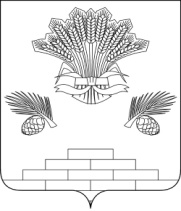 АДМИНИСТРАЦИЯ ЯШКИНСКОГО МУНИЦИПАЛЬНОГО РАЙОНАПОСТАНОВЛЕНИЕот «22» ноября 2019 г. № 818-п                                                                пгт ЯшкиноО предварительном согласовании предоставления земельного участкаРассмотрев заявление Пырсикова Николая Юрьевича о предварительном согласовании предоставления земельного участка в аренду от 30.09.2019 г., руководствуясь статьями 39.6, 39.14, 39.15, 39.18 Земельного кодекса Российской Федерации, Уставом Яшкинского муниципального района, администрация Яшкинского муниципального района постановляет:1. Предварительно согласовать Пырсикову Николаю Юрьевичу, 13.10.1989 г.р., (паспорт 3209 № 777237, выдан 12.11.2009 г. Отделением УФМС России по Кемеровской области в Яшкинском районе, зарегистрирован по адресу: Кемеровская область, Яшкинский район, пгт. Яшкино, ул. Дружбы Народов, д. 11, кв.2) земельный участок в кадастровом квартале 42:19:0201004, примерной площадью 1750 кв.м., из категории земель «земли населенных пунктов», расположенного по адресу: Кемеровская область, Яшкинский район, п. Тутальский Санаторий, прилегающий к ул. Береговая, 11а, с видом разрешенного использования «для ведения личного подсобного хозяйства (приусадебный земельный участок)», территориальная зона «Ж 1 – зона застройки индивидуальными жилыми домами».2. Рекомендовать Пырсикову Николаю Юрьевичу, обеспечить проведение работ по формированию участка в соответствии со схемой расположения земельного участка и постановке его на кадастровый учет в порядке, установленном Федеральным законом от 24.07.2007 № 221-ФЗ «О кадастровой деятельности».3. Срок действия настоящего постановления о предварительном согласовании предоставления земельного участка составляет 2 (два) года со дня его подписания.4. Контроль за исполнением настоящего постановления возложить на первого заместителя главы Яшкинского муниципального района Е.М. Курапова.5. Настоящее постановление вступает в силу с момента его подписания.И.п. главы Яшкинского муниципального района                                                           Е.М. Курапов